Parent School/Training Verification FormFall Semester/Quarter - 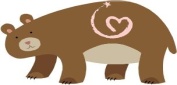 This document certifies that you are formally submitting requested School/Training verification information.Requested Documents are due : _____________________________Please return the following documents with this form to the CCDF staff:Registration  - you received from School or Training program;Class Schedule (must give actual dates/time of class) andList of School Holidays and Exam ScheduleParent’s Name: ________________________________________________________________Name of School/Training Program: ________________________________________________Location of School/Training Program: _____________________________________________Class Dates and Times: _________________________________________________________Full or Part Time Status: ________________________________________________________Address of School/Training Program: _____________________________________________Program Objective: ____________________________________________________________Type of Degree: __________________________________;  Date of Completion: __________Completed By: ___________________________________    Date: ______________________Under federal regulations, CRIHB and the CCDF program are required to verify the school/training attendance of all CCDF clients.  At least one parent/guardian must be employed to continue to be eligible for CCDF.  Failure to complete and return the information requested by the time period given above will terminate your current CCDF Agreement.  You will be financially responsible for all child care costs if your CCDF Agreement is terminated.